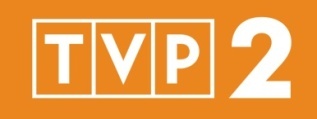 NOWOŚCI I PREMIERYBIG MUSIC QUIZ NOWOŚĆ 
niedziela, godz. 20:05 (od 11 marca 2018)Program, który pokochały miliony widzów na całym świecie! Muzyczne show, w którym dwie drużyny złożone z czterech gwiazd muszą wykazać się słuchem, refleksem, znajomością muzyki popularnej i… poczuciem humoru. Zasady są proste: w kolejnych rundach należy odgadnąć, który wokalista, albo który zespół oryginalnie wykonywał popularny przebój. Zadanie – wbrew pozorom – nie jest jednak łatwe. Przeboje prezentowane są w zaskakujący sposób: śpiewane przez dzieci lub przez samych uczestników, odgrywane na nietypowych instrumentach, zmiksowane, odtwarzane od tyłu w przyspieszonym lub zwolnionym tempie. Co więcej, często doskonale znamy dany utwór, potrafimy wręcz zanucić refren, ale czy na pewno pamiętamy, kto go jako pierwszy wykonywał?W każdym odcinku „Big Music Quiz” wystąpi osiem gwiazd podzielonych na dwa 4-osobowe zespoły. Gwiazdy, wspólnie z publicznością, bawić się będą przy największych hitach polskich i światowych list przebojów. Utworach, które znamy i kochamy. Aktualnie królujące na parkietach oraz evergreenach, na których wychowaliśmy się my i nasi rodzice. Nic dziwnego, że „Big Music Quiz” wszędzie, gdzie jest emitowany, przyciąga przed telewizory całe, często wielopokoleniowe rodziny. Program poprowadzi aktor, showman i piosenkarz, Sławomir Zapała. Jego znaki rozpoznawcze to: charyzma, własny, wyrazisty styl sceniczny, poczucie humoru i dystans do siebie. ZA MARZENIA NOWOŚĆ 
poniedziałek, godz. 21:50 (od 26 lutego 2018)
Nowy serial obyczajowy-komediowy, do którego scenariusz napisała Karolina Frankowska w oparciu o swoją powieść „Zaczaruj mnie”. „Za marzenia” to zakręcona historia trójki bliskich przyjaciół, którzy z młodzieńczą energią i z głowami pełnymi marzeń stają u progu dorosłego życia. To opowieść o przyjaźni, miłości i ambicjach młodych ludzi na chwilę przed wejściem w dorosłość. Osią historii są perypetie trójki dwudziestosześciolatków, Zosi, dyplomowanej psycholog (Maja Bohosiewicz), Anki, charakteryzatorki na planie hitowej telenoweli (Anna Karczmarczyk) i Bartka, żyjącego dniem dzisiejszym, typowego „jutromena” (Piotr Nerlewski). Przyjaciele mieszkają razem w Warszawie od czasów studiów, wspólnie przeżywają wzloty i upadki, wspierają się w trudnych chwilach i dzielą troskami. U progu nowego etapu życia stają przed ważnymi  decyzjami – wybrać wymarzoną pracę czy harówkę za duże pieniądze? Rodzinę czy szaleństwo i nocne imprezy? Wiązać się na stałe czy unikać związków? Jedno jest pewne, pomimo licznych przeszkód jakie przynosi im codzienność, nie poddają się i walczą o swoje marzenia. Obsada: Maja Bohosiewicz, Anna Karczmarczyk, Piotr Nerlewski, Marcin Perchuć, Mikołaj Cieślak, Iza Kuna, Radosław Krzyżowski, Paulina Chruściel, Piotr Ligieza, Kamil Kula, Jakub Mazurek, Maciej Radel, Marcin Bosak, Krzysztof Czeczot, Katarzyna Figura, Dominika Gwit. Reż. Olga Chajdas, Łukasz Wiśniewski i Aleksandra Terpińska  
TRZECIA POŁOWA PREMIERA 
czwartek, godz. 20:45 (od 22 marca 2018)Serial komediowy o męskim świecie bohaterów, których największą pasją jest piłka nożna i kibicowanie ukochanemu zespołowi. Na co dzień zakochani w swoich partnerkach, ciężko pracujący, zmagający się z życiowymi problemami, raz w tygodniu stają się prawdziwymi wojownikami. Stosując przeróżne fortele, wyrywają się z domu, żeby w pobliskim pubie wspólnie obejrzeć mecz. Największe emocje wzbudzają zbliżające się Mistrzostwa Świata w Rosji. Nasi bohaterowie już teraz przeżywają przyszły występ biało-czerwonych i ich całkiem realną szansę na sukces – wszyscy wierzą w polską drużynę. Emocje sportowe, rywalizacja, trzymanie kciuków za polską jedenastkę – to wszystko łączy zapalonych kibiców, w których role wcielą się ulubieńcy polskich widzów: Piotr Adamczyk, Tomasz Karolak, Cezary Pazura, Weronika Książkiewicz, Wojciech Mecwaldowski i inni. W męskim świecie nie zabraknie oczywiście kobiet, które na piłkę patrzą z dystansem. Przed meczem narzekają, że jest sto ważniejszych rzeczy: cieknący kran, wizyta u teściowej itp. Choć zrzędzą, że ich partnerzy poświęcają zbyt wiele czasu 22 spoconym facetom, biegającym po boisku, to w głębi duszy są dumne widząc, jak ich mężowie pod wpływem piłkarskich emocji przeistaczają się w prawdziwych samców.
Obsada: Weronika Książkiewicz Piotr Adamczyk, Cezary Pazura, Tomasz Karolak, Wojciech Mecwaldowski, Jan Nowicki
Reż. Kristoffer Rus
Pomysł serialu: Rafał Kolikow i Krzysztof Landsberg
LUDZIK NOWOŚĆ 
sobota, godz. 21:35 (od 10 marca 2018)W programie „Ludzik, czyli One Man Show” wystąpią najlepsi polscy stand-uperzy, soliści kabaretowi, iluzjoniści satyryczni, bardowie i komicy, którzy pozostawieni sam na sam z widownią potrafią wzbudzić salwy szczerego śmiechu. W każdym odcinku zaprezentują się czterej komicy. Będą to zarówno reprezentanci młodego pokolenia artystów, jak i doświadczeni bywalcy scen komediowych.  Całość poprowadzi Mistrz Ceremonii (w tej roli Bartosz Brzeskot), zaś o klimat wieczoru zadba wyjątkowa, żywo reagująca publiczność zgromadzona w koszalińskim Teatrze Variete Muza. Lokalizacja to nieprzypadkowa, biorąc pod uwagę, że Koszalin to – tuż po Zielonej Górze – największe „zagłębie kabaretowe” w Polsce. W roli gości specjalnych „Ludzika” wystąpią m.in. Grzegorz Halama, Andrzej Talkowski oraz Przemysław Lieskie, występującego pod pseudonimem „Pan Li”.LA LA POLAND NOWOŚĆ
sobota, godz. 21:35 (od 28 kwietnia)Zrealizowany metodą filmową miniserial komediowo-satyryczny. Absurdalna podróż w głąb krainy znanej jako La La Poland, z jej wszystkimi śmiesznostkami i powagą, grozą i urokiem, błazenadą i powabem, nonsensami i rozsądkiem… Wraz z bohaterami krótkich i humorystycznych filmów, scenek, ujęć, skeczy oraz shortów widzowie Dwójki przeniosą się do niezwykłego świata La La Poland. Utkną w poczekalni donikąd, pokłócą się przy tradycyjnym polskim stole czy usiądą za kółkiem obok typowego, polskiego kierowcy. La La Poland to światowe mocarstwo, a jego obywatele to naród predestynowany do szczególnych zadań, choć targany spiskami i wichrami historii. Dlatego warto przyjrzeć się bliżej obywatelom La La Poland – jedynego kraju na ziemi, gdzie dwie, identyczne nuty potrafią brzmieć zupełnie inaczej.W serialu wystąpią aktorzy warszawskich teatrów, a także twórcy Kabaretu na Koniec Świata, m.in. Iza Dąbrowska, Paweł Koślik, Sebastian Stankiewicz, Olga Sarzyńska, Wojciech Solarz, Robert Majewski, Michalina Sosna, Mateusz Rusin, Krzysztof Szczepaniak i inni. ZAGINIONA NOWOŚĆ 
poniedziałek, godz. 22:45 (od 5 marca 2018)
Francuski kryminalny hit serialowy (8 odc.), którego premierowa emisja w kanale France 2 w kwietniu  2015 zgromadziła ponad pięciomilionową widownię, wyprzedzając emitowany na kanale TF 1 serial „Chirurdzy" (Grey's Anatomy). Lyon, lato 2015 w przeddzień swoich siedemnastych urodzin Lea Morel (Camille Razat) wychodzi spędzić wieczór w towarzystwie przyjaciół i kuzynki Chris na dorocznym Święcie Muzyki. Nazajutrz okazuje się, że Lea nie wróciła na noc do domu, a jej telefon nie odpowiada. Ojciec dziewczyny (Pierre-François Martin-Laval) rusza na poszukiwanie córki, podczas gdy jej matka, Florence (Alix Poisson) usiłuje zachować pozory normalności i chronić młodszą córkę. Starszy brat, Thomas (Maxime Taffanel) jest rozdarty poczuciem winy – obiecał matce, że odwiezie Leę prosto domu, jednak wydarzenia nie potoczyły się zgodnie z planem. Śledztwo w sprawie zaginięcia Lei prowadzi komisarz Molina (François-Xavier Demaison), który niedawno przybył do miasta i sam jest ojcem zbuntowanej nastolatki. W trakcie śledztwa wyjdą na jaw fakty, które rzucą zupełnie nowe światło na osobę zaginionej... Obsada: Pierre-François Martin-Laval, François-Xavier Demaison, Alix Poisson.
Reż Charlotte Brandström ZAWÓD: AMERYKANIN NOWOŚĆ 
czwartek, godz. 22:15 (od 8 marca 2018)Amerykańska seria (13 odc.), opowiadająca historię dwójki szpiegów KGB, udających szczęśliwe małżeństwo mieszkające na przedmieściach Waszyngtonu w czasach prezydentury Ronalda Reagana. Philip (Matthew Rhys) i Elizabeth Jennings (Keri Russell) zajmują się przechwytywaniem informacji dla Związku Radzieckiego. W skład ich rodziny wchodzi również dwójka dzieci, które nie mają pojęcia czym trudnią się ich rodzice i jaka jest ich prawdziwa tożsamość. Z dnia na dzień związek Philipa i Elizabeth zdaje się coraz bardziej namiętny i szczery, jednak ciągła eskalacja zimnej wojny sprawia, iż w ich życie coraz mocniej ingeruje siatka szpiegów, pod której kontrolą się znajdują. Sytuacja komplikuje się jeszcze bardziej, gdy ich sąsiadem zostaje Stan (Noah Emmerich), agent FBI pracujący dla kontrwywiadu. Obsada: Keri Russell, Matthew Rhys, Noah Emmerich 
Reż. Gavin O’Connor, Adam ArkinDEUTSCHLAND ’83  NOWOŚĆ 
czwartek, godz. 21:20 (od 19 kwietnia 2018)Ośmioodcinkowy dramat szpiegowski produkcji niemieckiej. Główny bohater, 24-letni żołnierz wschodnioniemieckiej Armii Ludowej Martin Rauch (Jonas Nay) zostaje wysłany do Niemiec Zachodnich w 1983 r. w celu prowadzenia działalności szpiegowskiej na rzecz STASI w związku z ćwiczeniami wojsk NATO o kryptonimie Able Archer. Obsada: Jonas Nay, Maria Schrader, Ulrich Noethen
Reż. Edward Berger, Samira Radsi
ZAKUPY POD KONTROLĄ NOWOŚĆ
niedziela, godz. 19:30 (od 25 marca)Jak pokazują badania, lwia część domowych budżetów w Polsce przeznaczana jest na produkty spożywcze. Kupujemy coraz więcej i jemy coraz więcej. Jednak, czy „więcej” musi oznaczać „lepiej”? I czy w ślad za wyższą ceną produktu każdorazowo idą walory smakowe, odżywcze albo zdrowotne? W jaki sposób oddzielić ziarno od plew pośród mnogości artykułów spożywczych dostępnych w sklepach, kuszących krzykliwymi opakowaniami i sugestywnymi opisami na etykietach? Innymi słowy: jak jeść lepiej za mniej, a…. zakupy mieć pod kontrolą? Kuba Korczak I Dariusz Kuźniak, czyli doświadczeni szefowie kuchni, specjaliści od wartościowego żywienia wezmą pod lupę nawyki kulinarne i zakupowe Polaków. W każdym odcinku odwiedzą jedną rodzinę, która ma problem z racjonalnym wydatkowaniem pieniędzy na artykuły spożywcze. Postarają się podpowiedzieć, jak gotować, aby kosztowało to mniej przy zachowaniu wysokiej jakości posiłków. Przeanalizują menu rodziny oraz ocenią, ile mogłaby ona zaoszczędzić, optymalizując swoje zakupy na żywność. Dodatkowo doradzą, po czym rozpoznać wartościowe jedzenie, jak na sklepowych półkach szukać dobrych produktów w atrakcyjnych cenach oraz jak czytać etykiety, aby nie dać się producentom nabić w butelkę. Widzowie będę też mieli okazję przyjrzeć się testom konsumenckim sprawdzającym, czy Polacy rzeczywiście potrafią rozpoznać smak najczęściej kupowanych przez siebie artykułów spożywczych albo wskazać, który z testowanych produktów jest droższy bądź tańszy. Program „Zakupy pod kontrolą” oparty jest na brytyjskim formacie „Eat well for less” emitowanym na antenie BBC1.KONTYNUACJEKOCHAM CIĘ, POLSKO! 11. EDYCJA 
sobota, godz. 20:05 (od 3 marca 2018)To już 11. edycja niezwykle popularnego show Dwójki. Programu, który w lekkiej i atrakcyjnej formie łączy  elementy rozrywki i edukacji. W każdym odcinku dwie drużyny złożone 
z gwiazd biorą udział w grach towarzyskich i quizach, rozwiązują zagadki muzyczne
i odpowiadają na pytania z zakresu wiedzy o Polsce i Polakach.  Propagują przy tym wiedzę nt. historii i geografii naszego kraju, języka, literatury, kultury i obyczajów. Fanów programu czekają nowości i niespodzianki. Pojawią się nowe rundy: Kronika niepodległa oraz Historia sportu. W ramach pierwszej konkurencji uczestnicy wcielą się w rolę prezenterów „Wiadomości”, by z promptera przeczytać kronikę wydarzeń jednego roku. Utrudnieniem będzie konieczność uzupełnienia brakujących w tekście słów. Runda Historia sportu przywoła z kolei wydarzenia ważne z perspektywy polskich kibiców. Obejrzawszy archiwalne materiały filmowe lub zdjęcia, uczestnicy będą odpowiadać na związane z nimi pytania. W programie nie zabraknie też stałych, lubianych konkurencji, takich jak Urodziny, Co ludzie powiedzą, Głuchy telefon, czy Kalambury. Niewielka zmiana czeka rundę Polszczyzna, w ramach której gwiazdy „przebierają się” za litery i układają słowa. W nowym sezonie „Kocham Cię, Polsko!” każdą z drużyn w tej konkurencji wesprze jedna osoba z publiczności.W roli prowadzącej „Kocham Cię, Polsko” tradycyjnie zobaczymy Barbarę Kurdej–Szatan. Drużyny do boju poprowadzą kapitanowie: Tomasz Kammel oraz Antoni Królikowski. 
BAKE OFF – ALE CIACHO! 4. EDYCJA, PREMIERA, NOWE PASMO!
niedziela, godz. 15:20 (od 4 marca 2018)Wiosenna ramówka TVP2 ponownie wypełni się wspaniałymi smakami i zapachami wypieków przygotowanych przez najlepszych cukierników-amatorów w Polsce. „Bake off – Ale Ciacho!” wraca w nowej odsłonie, z nową godziną oraz dniem emisji! Od marca program będzie można oglądać w niedziele, o godz. 15:20.O tytuł Polskiego Mistrza Wypieków oraz 50 tysięcy złotych walczyć będzie 12 śmiałków wybranych spośród kilkuset chętnych, którzy zgłosili się do czwartej edycji najbardziej apetycznego programu w polskiej telewizji. Cukiernicy-amatorzy będą musieli przygotować m.in. budowle z własnoręcznie wypiekanych herbatników, mrożone desery, torty weselne oraz drip cake – rodzaj tortu polanego czekoladą. W programie nie zabraknie także tradycyjnych wypieków wielkanocnych. Czwartą edycję „Bake Off – Ale Ciacho!” dodatkowo uświetnią znakomici goście. Wypieki uczestników ocenią gwiazdy polskiej telewizji, eksperci z Francji, mistrzyni dekorowania tortów oraz finaliści programu „The Voice Kids”.O dobre samopoczucie uczestników oraz ciepłą, rodzinną atmosferę zadbają prowadzące, Marcelina Zawadzka i Katarzyna Kołeczek. Na straży wierności recepturom niezmiennie stać będą jurorzy, Michał Bryś i Krzysztof Ilnicki. Po każdym odcinku „Bake Off – Ale Ciacho!” obu jurorów zobaczymy także w cyklu „Bake Off – Ale Przepis!”, w którym podzielą się tajnikami wiedzy z zakresu cukiernictwa.Nowa edycja „Bake Off – Ale Ciacho!” to także zupełnie nowa scenografia, tym razem przywodząca na myśl klimatyczne cukierenki. Będzie pastelowo i niezwykle nastrojowo.Zdjęcia zrealizowane zostały we wnętrzach zabytkowego, XIX-wiecznego Fortu Sokolnickiego Cytadeli Warszawskiej. Historyczna budowla z widowiskowym, przeszklonym dachem znajduje się w zacisznym Parku Żeromskiego i od lat stanowi atrakcję dla turystów oraz mieszkańców stolicy. Pełni także funkcję centrum sztuki, kultury i biznesu.PYTANIE NA ŚNIADANIE PREMIEROWE WYDANIA
poniedziałek – niedziela, od 3 marca od godz. 7:55 (kontynuacja)Jak dobrze rozpocząć dzień? Oczywiście z „Pytaniem na śniadanie”. A jako, że „Pytanie” z miesiąca na miesiąc rośnie w siłę, wiosną będzie gościć na antenie wcześniej (już od 7:55) i na dłużej. Każdego poranka od poniedziałku do niedzieli widzów Dwójki witać będą popularne pary gospodarzy: Marzena Rogalska i Tomasz Kammel, Monika Zamachowska i Michał Olszański, Marcelina Zawadzka i Tomasz Wolny, Joanna Racewicz i Łukasz Nowicki, Ola Kostka i Tomek Tylicki oraz Marzena Kawa i Robert El Gendy. W programie – jak zawsze – mnóstwo praktycznych porad, poruszających historii, ciekawych rozmów i dyskusji w studio, a także felietonów i relacji z najciekawszych wydarzeń z udziałem gwiazd estrady, desek teatralnych, dużego i małego ekranu. PYTANIE NA ŚNIADANIE EXTRA PREMIEROWE WYDANIA
poniedziałek – piątek, godz. 11:10 (od 5 marca)„Pytanie na Śniadanie Extra” to pięć nowych cykli tematycznych, które będą towarzyszyły widzom Dwójki od poniedziałku do piątku. Każdy z 7-minutowych odcinków będzie poświęcony innej tematyce. Poniedziałek to dzień, w którym statystyczny Polak najczęściej postanawia rozpocząć dietę. „Pytanie na Śniadanie Extra” pomoże widzom zrealizować te plany. We wtorek będziemy rozmawiali o  trapiących nas chorobach. Środa to czas na dobrą kuchnię i świetnych kucharzy oraz sławnych ludzi, którzy podzielą się z widzami swoimi kulinarnymi sekretami. Czwartki poświęcone zostaną wywiadom  z bohaterami wydarzeń, o których wszyscy słyszeli lub usłyszeć powinni. Natomiast w piątki, tuż przed weekendem, widzowie „Pytania na Śniadanie Extra” spotkają się z największymi polskimi i zagranicznymi gwiazdami. LAJK! PREMIEROWE ODCINKI, NOWE PASMO!
sobota, godz. 19:35 (od 3 marca) Jeszcze więcej nowości ze świata kultury i show biznesu, a także nowa pora emisji! Od marca magazyn „Lajk!” w Dwójce będzie można oglądać każdą sobotę o godz. 19:35.Zgrany duet prowadzących – Monika Mazur i Mateusz Szymkowiak – zaprezentują najciekawsze projekty rozrywkowe i kulturalne tej wiosny! Wybiorą się na koncerty, festiwale, premiery filmowe i teatralne, pokazy mody i inne wydarzenia z udziałem gwiazd. Prężna ekipa „Lajka!” pojawi się wszędzie tam, gdzie dziać się będzie coś emocjonującego i wartego uwagi. W programie nie zabraknie nowości. Wśród nich cykl „Trzy szybkie z...”, w ramach którego gwiazdy podzielą się tym, co ostatnio widziały, czytały lub czego posłuchały. Wydawniczym nowościom oraz młodym, obiecującym pisarzom poświęcona zostanie z kolei „Minuta z książką". Odcinki wyjazdowe to kolejny znak rozpoznawczy wiosennego „Lajka!”. Już na początku marca wraz z ekipą programu widzowie odwiedzą krakowską wystawę „Titanic”. A wszystko to w dynamicznej, nowoczesnej, kalejdoskopowej formule!MAGAZYN EKSPRESU REPORTERÓW PREMIEROWE WYDANIAwtorek, godz. 21:55 (od 27 lutego 2018)Kilkumilionowa widownia, reporterzy w całej Polsce i Michał Olszański… Tak można krótko podsumować fenomen „Magazynu Ekspresu Reporterów”. Ludzkie tragedie, dramaty i bezradność, ale przede wszystkim  miłość, nadzieja i  bezinteresowna pomoc. Wszystko to w każdy wtorkowy wieczór w jednym z najbardziej cenionych magazynów TVP2. Dewiza programu pozostaje niezmienna: „Nasze reportaże to prawdziwe życie”. Reporterzy magazynu docierają tam, gdzie inni zawodzą, gdzie dzieje się krzywda i trudno o pomoc. A także tam, gdzie człowiek czyni dobro. „Magazyn Ekspresu Reporterów” to również dowód na wielką siłę widzów Dwójki. To właśnie dzięki ich reakcji i zainteresowaniu wielokrotnie udało się zmienić na lepsze życie wielu osób. TELETURNIEJE DWÓJKI
KOŁO FORTUNY PREMIEROWE ODCINKIponiedziałek – piątek, godz. 16:30, niedziela, godz. 14:35 (od 26 lutego 2018) Program, który już w dniu premiery okazał się wielkim przebojem Dwójki i podbił serca widzów! Dowód? Rzesze widzów, które śledzą każdy odcinek, a także aż dwie nominacje do Telekamer 2018. W tym jakże prestiżowym plebiscycie „Kolo Fortuny” uplasowało się na wysokim, trzecim miejscu w kategorii Program rozrywkowy, zaś prowadząca program, Izabella Krzan, zajęła drugie miejsce w rankingu Nadzieja telewizji. To bezapelacyjnie świetny wynik, szczególnie w odniesieniu do programu, który całkiem niedawno zadebiutował na antenie! Widzowie pokochali spontaniczny duet gospodarzy – Izabellę Krzan i Rafała Brzozowskiego – a także współczesną formułę „Koła Fortuny”, łączącą elementy rywalizacji i rozrywki z akcentami muzycznymi w wykonaniu prowadzącego i obecnego w studio bandu.  Co zaś czeka fanów programu podczas nadchodzącej wiosny? Tradycyjnie  wielkie emocje i atrakcyjne nagrody, pozytywne wibracje w studio, a także… odcinki specjalne z udziałem lubianych gwiazd. Wygrane z tych odcinków przeznaczone zostaną na cele charytatywne.FAMILIADA PREMIEROWE ODCINKI, NOWA PORA EMISJIcodziennie, godz.14:00 (od 26 marca 2018)„Familiada” od 1994 roku utrzymuje się w ścisłej czołówce najpopularniejszych programów rozrywkowych w Polsce. Aby wystąpić w teleturnieju wystarczy zgrana rodzina czy grupa przyjaciół, odrobina szczęścia i już można się bawić. Bo właśnie dobra zabawa jest w „Familiadzie” najważniejsza. Program od samego początku prowadzi uwielbiany przez widzów Karol Strasburger. POSTAW NA MILION PREMIEROWE ODCINKIsobota, godz. 18:40 (od 3 marca 2018)Teleturniej dla widzów o stalowych nerwach. Tak potężnej dawki emocji, wiedzy i adrenaliny nie znajdą w żadnym programie rozrywkowym w Polsce. Uczestnicy stają przed niepowtarzalną okazją – mogą spełnić swoje marzenia i... przekonać się, ile waży milion złotych. Czy komuś uda się odpowiedzieć na wszystkie osiem pytań, nie tracąc pieniędzy? Widzowie TVP2 będą świadkami, jak w ciągu 60 sekund zmienia się życie zwykłych ludzi. To nie tylko sprawdzian wiedzy, ale również test charakteru, opanowania i pracy zespołowej. A przy tym – doskonała rozrywka.Rodziny, przyjaciele z dzieciństwa, znajomi z pracy – wszyscy dobrani w zgrane pary – spotkają się w studiu z Łukaszem Nowickim, który wprowadza ich w tajniki niełatwej i ryzykownej gry.SERIALE DWÓJKIBARWY SZCZĘŚCIA PREMIEROWE ODCINKIponiedziałek – piątek, godz. 20:10 (od 26 lutego 2018) Wiosna w „Barwach szczęścia” pełna będzie dramatycznych zwrotów akcji, miłosnych zawirowań i intryg, w których wiodącą rolę odegrają kobiety!  Co tym razem wydarzy się w serialu?  Łukasz (Michał Rolnicki) i Alicja (Monika Dryl) odkryją, że w aferę z nieletnimi modelkami zamieszana jest mafia, bo Karolinę (Magdalena Łaska) i Feliksa (Aleksandar Milicevic) reprezentuje ten sam prawnik, który wcześniej bronił Berga. Klara (Olga Jankowska) padnie ofiarą stalkera, który posunie się do wysyłania pisarce smsów z groźbami. Kobieta będzie przerażona i pełna obaw, że jej prześladowca posunie się do realizacji pogróżek. Poważne kłopoty czekają Natalię (Maria Dejmek), która da się namówić narzeczonej Klemensa, Alinie (Emilia Korsak) na włożenie we wspólny biznes pieniędzy pożyczonych od matki. Wkrótce potem Alina zniknie, zostawiając po sobie puste konto i załamanego Klemensa (Sebastian Perdek).  A to dopiero początek dramatycznych momentów czekających prawniczkę. W serialu pojawi się również nowa bohaterka: egzotyczna piękność, Carina (Divine Kitenge), która dołączy do zespołu Feel Good jako kelnerka, wzbudzając czujność Lidki, zazdrosnej o Radka. Piękna kobieta nosi w sobie tajemnicę, która może sporo namieszać w życiu mieszkańców osiedla „Pod sosnami”.  M JAK MIŁOŚĆ PREMIEROWE ODCINKIponiedziałek i wtorek, godz. 20:45 (od 26 lutego 2018)Widzów „M jak Miłość” czeka na wiosnę spora dawka emocji. W premierowych odcinkach znów pojawi się Tamara Arciuch. Grana przez nią bohaterka – Anna – wróci w końcu z Francji i odkryje, że ukochany, którego zostawiła w Polsce, Werner (Jacek Kopczyński) flirtuje z Teresą (Joanna Sydor), która przed laty skradła już serce Pawła Zduńskiego (Rafał Mroczek). Na wiosnę do Polski powróci także Asia (Barbara Kurdej-Szatan), razem z Wojtkiem (Felek Matecki). Cała rodzina przeprowadzi się do nowego domu na ulicy Wietrznej, gdzie  Chodakowska pozna przystojnego sąsiada: Michała Ostrowskiego (Paweł Deląg). Z kolei Marcin (Mikołaj Roznerski) odkryje w końcu, że jest ojcem Mai (Ania Wierzchoń). Chodakowski zrobi wszystko, by mała oficjalnie została jego córką. Stoczy z Izą (Adriana Kalska) oraz Arturem (Tomasz Ciachorowski) dramatyczną walkę o prawa rodzicielskie. Spore problemy czekają także Olka (Maurycy Popiel), po tym, jak młody lekarz dozna kontuzji ręki, jego kariera chirurga stanie pod znakiem zapytania.
W finale sezonu widzów czekają też aż dwa wątki miłosne! W nowych odcinkach Paweł Zduński (Rafał Mroczek) spędzi w końcu namiętną noc ze swoją sekretarką – Julką (Joanna Kuberska), a Janek  (Tomas Kollarik), z każdym dniem coraz bardziej zakochany w Uli  (Iga Krefft) poprosi dziewczynę o rękę… Czy Mostowiakówna powie „tak” i zobaczymy kolejny ślub? Zapraszamy przed telewizory!NA DOBRE I NA ZŁE PREMIEROWE ODCINKI środa, godz. 20:45 (od 28 lutego 2018)
Już od 28 lutego w Dwójce nowe, pełne emocji odcinki „Na dobre i na złe” z nowymi gwiazdami! W Leśnej Górze znów rządzić będzie Falkowicz (Michał Żebrowski). Profesor otworzy własną „szkołę mistrzów” dla najzdolniejszych chirurgów z całej Polski. W szpitalu pojawi się dzięki temu, aż troje nowych lekarzy. Marta Żmuda-Trzebiatowska zagra doktor Hannę Sikorkę, dziewczynę, która zawsze stawia na swoim, a gdy nie da rady załatwić czegoś uśmiechem, pokazuje pazurki. Leśna Góra okaże się jednak dla Hanny pechowa 
– w dniu, w którym lekarka przyjedzie do szpital na SOR-ze pojawi się szaleniec z bronią!
W premierowych odcinkach na chirurgii rozpoczną także pracę dwaj przystojniacy: doktor Rafał Malicki (Konrad Eleryk) i doktor Michał Wilczewski (Mateusz Janicki). Na wiosnę zacznie też topnieć lód w sercu doktor Consalidy (Katarzyna Dąbrowska), która przychylniejszym okiem spojrzy na Adama (Grzegorz Daukszewicz). W kolejnych odcinkach Wiktorię zacznie również adorować atrakcyjny prawnik, Eryk (Paweł Ciołkosz). NA SYGNALE PREMIEROWE ODCINKIśroda, godz. 21:45 (od 28 lutego 2018) Kontynuacja nagrodzonego trzykrotnie Telekamerami oraz Złotą Telekamerą serialu opowiadającego o pracy ratowników medycznych, którzy stoją na pierwszej linii frontu w walce o życie i zdrowie pacjentów. Każdy odcinek opowiada historię innego pacjenta czy poszkodowanego, a stawką zawsze jest ludzkie życie i zdrowie. W nowym sezonie serialu widzów czeka wiele dramatycznych chwil i równie dramatycznych przypadków medycznych. O MNIE SIĘ NIE MARTW SERIA 8, PREMIERApiątek, godz. 20:45 (od 2 marca 2018)
Iga i Marcin z trudem znoszą uciążliwe sąsiedztwo rozżalonego Krzyśka (Paweł Domagała), który swoje smutki dosłownie zagłusza w niezwykle hałaśliwej muzyce disco polo. Mężczyzna ma za złe Idze, że poprosiła Martę (Katarzyna Ankudowicz), by została chrzestną Zbyszka, czuje się pominięty i zlekceważony.Oliwka (Oliwia Dąbrowska) i Helenka (Maja Kwaśny)  nie mogą przyzwyczaić się do nowego mieszkania, nocą błądzą po omacku i zasypiają w najdziwniejszych miejscach. Tymczasem do kamienicy na Żelaznej wprowadza się młodszy brat Kuby, Kamil (Adam Turczyk), który właśnie zaczyna studia medyczne. Helenka jest oczarowana nowym lokatorem.Swój finał w Sądzie ma sprawa brata Mariusza (Przemysław Cypryański), Darka (Piotr Pacek), który wszczął fałszywy alarm bombowy w budynku Sądu. Matka oskarżonego, Danuta, odchodzi od zmysłów. Iga (Joanna Kulig) i Marcin (Stefan Pawłowski) tymczasem, wraz ze wszystkimi bliskimi przygotowują się do pierwszego wielkiego dnia Zbyszka – dnia jego chrzcin.RODZINKA.PL SERIA 12, PREMIERApiątek, godz. 21:40 (od 2 marca 2018)W domu Boskich nie ma miejsca na rutynę. Chłopcy mierzą się z miłosnymi problemami, podczas kiedy związek Marka (Jacek Braciak) i Marysi (Agata Kulesza) kwitnie, choć nie wszyscy są tym faktem zachwyceni. Natalia (Małgorzata Kożuchowska) i Ludwik (Tomasz Karolak) nie mają taryfy ulgowej w wychowywaniu synów – małżeństwo postanawia wprowadzić w domu nowe zasady, które nie przypadną do gustu młodszym domownikom. Paula (Julia Wieniawa) tymczasem zaproponuje Kubie (Adam Zdrójkowski), by wspólnie zamieszkali…FILMY FABULARNEKINO RELAKS
SZKOŁA STEWARDES	
środa, 7 marca 2018, godz. 22:20 
Szkoła stewardes to romantyczna, komediowa opowieść przedstawiona oczami Donny Jensen (Gwyneth Paltrow) – idealistycznej młodej kobiety z małego miasteczka, która marzy o zmianie swojego życia. Wierzy, że osiągnie swój cel pracując jako stewardesa. Jednakże, droga do sukcesu nie zawsze jest prosta. Donna zaczyna swoje szkolenie pod skrzydłami legendarnego instruktora lotów, Johna Whitney'a (Mike Myers) i ma więcej kłopotów, niż mogłaby się spodziewać. Czy trudny początek zniechęci ją do pościgu za marzeniami, czy też uda jej się wytrwać i zrealizować swoje pragnienia?USA, 2003	Reż. Bruno BarretoObsada: Gwyneth Paltrow, Christina Applegate, Mark Ruffalo, Candice Bergen, Mike Myers, Joshua Malina, Kelly Preston, Rob Lowe i inniMOJA SUPER EKSDZIEWCZYNA	
środa, 14 marca 2018, godz. 22:20 Bycie superbohaterką ma swoje zalety, ale również wady. Trzeba nosić absurdalnie obcisłe stroje, pomagać ludziom w potrzebie i ukrywać swoją prawdziwą tożsamość. To nieustanna walka o utrzymanie normalnych relacji z otoczeniem. Jenny Johnson (aka G-Girl) wie to najlepiej. Ma już dość problemów ze znalezieniem partnera i odstawiania swojego życia osobistego na boczny tor. Wszystko to jednak się zmienia, gdy poznaje Matta Saundersa, który jest całkiem przystojnym facetem przed trzydziestką.
USA, 2006	Reż. Ivan ReitmanObsada: Uma Thurman, Luke Wilson, Anna Faris, Eddie Izzard, Rainn Wilson, Wanda SykesFILM NA NIEDZIELĘ
KLUCZ DO WIECZNOŚCI	PREMIERA
niedziela, 11 marca 2018, godz. 21:05 
Thriller science-fiction. Miliarder Damian Hale (Ben Kingsley) sprawuje całkowitą kontrolę nad własnym losem i zbudowaną od zera potężną nowojorską firmą. Gdy dowiaduje się, że ma raka, zdesperowany mężczyzna przystaje na propozycję niejakiego Albrighta (Matthew Goode), który oferuje mu przeniesienie jego świadomości i umysłu do ciała młodszego o kilka dekad mężczyzny (Ryan Reynolds). Jeśli operacja okaże się sukcesem, Damian zyska nowe życie. Tak też się dzieje. Jego dawna tożsamość zostaje pochowana wraz z byłym ciałem, a zachwycony nowymi możliwościami Damian zaczyna korzystać z uroków życia. Jednak coraz częściej jego myśli zaczynają nawiedzać niepokojące obrazy. USA, 2015	Reż. Tarsem SinghObsada: Ryan Reynolds, Ben Kingsley, Matthew GoodeROBOCOP
niedziela, 25 marca 2018, godz. 21:05 
	Remake słynnego filmu Paula Verhoevena z 1987 r. W 2028 roku międzynarodowa korporacja OmniCorp jest wiodącym producentem w branży robotyki. Gdy Alex Murphy (Joel Kinnaman), kochający mąż, wzorowy ojciec i doskonały policjant z Detroit, zostaje ciężko ranny na służbie, OmniCorp dostrzega szansę, by urzeczywistnić plany stworzenia hybrydy maszyny i człowieka - policyjnego cyborga. Korporacja planuje wprowadzić RoboCopów w każdym mieście. Potentaci nie wiedzą jednak, że w maszynie bezgranicznie oddanej służbie sprawiedliwości może wciąż kryć się prawdziwy człowiek.USA, 2014	 Reż:. Jose PadilhaObsada: Joel Kinnaman, Gary Oldman, Michael KeatonW cyklu również: POKÓJ PREMIERAUhonorowany m.in. Oscarem 2016, Złotym Globem i nagrodą BAFTA dla najlepszej aktorki (Brie Larson) oraz trzema innymi nominacjami do Oscara znakomity, przejmujący dramat irlandzkiego reżysera Lenny'ego Abrahamsona. Jack ma pięć lat, gdy dowiaduje się od mamy, że pokój, w którym mieszka z nią od urodzenia, nie jest całym światem. Wychował się tu, myśląc, że po drugiej stronie ścian jest pustka. Teraz matka decyduje się powiedzieć mu prawdę i z jego pomocą podjąć walkę o wolność. Od prawie 6 lat są więzieni przez człowieka, który każe nazywać się Dużym Nickiem. Izoluje ich od świata, grożąc, że próba ucieczki zostanie ukarana śmiercią. Mama obmyśla niezwykle ryzykowny plan, którego głównym bohaterem ma być właśnie Jack. Wkrótce okaże się, że nie samo odzyskanie wolności jest największym wyzwaniem, ale konieczność odnalezienia się w niej i nauka życia na nowo.Irlandia, 2015	Reż. Lenny AbrahamsonObsada: Brie Larson, Jacob Trembley, Joan AllenLEGEND PREMIERA	Biograficzny dramat gangsterski z rewelacyjną, podwójną kreacją Toma Hardy'ego w roli obu braci Krayów. Oparta na faktach opowieść o narodzinach i upadku gangsterskiego imperium braci bliźniaków Rona i Reggie’go Krayów, którzy w barwnych latach 60. terroryzowali Londyn. W walce o miejsce na szczycie byli zawsze bezlitośni i nierozłączni, ich brutalność przeszła do legendy. Jednak gdy pojawiły się wielkie pieniądze, władza i kobiety, ich drogi zaczęły się rozchodzić. Pojawiły się odmienne pomysły na prowadzenie "biznesu", a w konsekwencji konflikty, na które tylko czekali ich wrogowie.Fancja, Wielka Brytania, 2015	Reż. Brian HelgelandObsada: Tom Hardy, Emily Browning, David ThewlisZAGINIONA DZIEWCZYNA PREMIERAWyśmienity dreszczowiec z precyzyjnie utkaną intrygą, ale także przenikliwa wiwisekcja toksycznego związku. Po utracie pracy Nick Dunne (Ben Affleck) przeprowadza się wraz z żoną, Amy (Rosamund Pike), z Nowego Jorku do rodzinnej miejscowości w stanie Missouri. Tam otwiera bar, korzystając z oszczędności małżonki. Pomimo dobrze prosperującego interesu oboje zaczynają coraz bardziej się od siebie oddalać. Gdy w rocznicę ślubu Amy przepada bez śladu, Nick staje się głównym podejrzanym. Wspierany przez swą siostrę postanawia dowieść swojej niewinności i rozwiązać zagadkę.USA, 2014	Reż. David FincherObsada: Ben Affleck, Rosamund Pike, Neil Patrick HarrisNA GRANICY PREMIERAThriller inspirowany prawdziwymi wydarzeniami. Historia ojca i dwóch synów, którzy przyjeżdżają w Bieszczady, aby ułożyć sobie relacje po niedawnej rodzinnej tragedii. Tajemniczy nieznajomy, pojawiający się w odciętej od cywilizacji górskiej bazie, wciąga bohaterów w mroczny i niebezpieczny świat przestępczego pogranicza. Aby przetrwać, bracia będą zmuszeni do odrobienia trudnej lekcji dojrzałości.Polska, 2016Reż. Wojciech KasperskiObsada: Marcin Dorociński, Andrzej Chyra, Andrzej Grabowski, Bartosz Bielenia, Kuba Henriksen, Janusz Chabior i inni.DAWCA PAMIĘCI	Film oparty na bestsellerowej powieści Lois Lowry z 1993 roku o tym samym tytule. Opowiada historię chłopca o imieniu Jonas, który żyje w fikcyjnym świecie bez wad. Społeczeństwo jest szczęśliwe, a pojęcia wojny, bólu, wyboru, smutku i innych uczuć nie są mu znane. Każdy ma przypisaną rolę i żyje według ściśle określonych zadań. W wieku 12 lat Jonas otrzymuje swoją rolę – ma zostać „Odbiorcą wspomnień". Rozpoczyna szkolenie pod okiem byłego "Odbiorcy", starszego człowieka, który będzie przekazywał chłopcu swoją wiedzę. Tym sposobem Jonas doznaje nowych uczuć i wkracza w prawdziwy świat, gdzie nie wszystko jest wspaniałe. USA, 2015	Reż. Philip NoyceObsada: Jeff Bridges, Meryl Streep, Katie Holmes, Brenton ThwaitesWYSOKA FALA Scenariusz zainspirowany prawdziwą historią krótkiego życia słynnego kalifornijskiego surfera, Jaya Moriarity. W przeddzień swoich 23. urodzin, 15 czerwca 2001 r. , zginął tragicznie podczas nurkowania w Oceanie Indyjskim, w pobliżu wyspy Lohifushi. W wieku 15 lat Jay (Jonny Weston) odkrywa, że mityczna dla surferów fala, zwana „Maverick" (jedna z największych na świecie), pojawia się niedaleko jego domu w Santa Cruz w Kalifornii. Prosi więc miejscową legendę surfingu Frosty'ego Hessona (Gerard Butler), aby nauczył go, jak poradzić sobie z tak wielkim wyzwaniem. Jay okazuje się bardzo pojętnym uczniem, szybko opanowuje wiedzę teoretyczną i praktyczną. W wieku 16 lat ma już na koncie pierwsze sukcesy i zdobywa sławę. USA, 2012	Reż.: Curtis Hanson, Michael AptedObsada: Gerard Butler, Jonny Weston, Elisabeth Shue, Abigail SpencerBŁĘKITNA GŁĘBIA  
Dwoje młodych płetwonurków (Jessica Alba i Paul Walker) marzy o znalezieniu zatopionego skarbu. Zabierają przyjaciół (Scott Caan i Ashley Scott) na spotkanie ekstremalnej przygody. W głębinach, opanowanych przez rekiny spoczywa legendarny wrak pirackiego statku pełen złota. Ich szczęście trwa jednak krótko, bowiem nieopodal wraku odkrywają także zatopiony samolot pełen narkotyków, do którego rości sobie prawa grupa bezwzględnych, gotowych na wszystko przestępców.USA, 2005     Reż. John Stockwell Obsada: Jessica Alba, Paul Walker, Scott CaanPOLTERGEISTRodzina z trojgiem dzieci przeprowadza się na spokojne przedmieścia, do pozornie zwykłego domu, który stopniowo zaczyna odkrywać swą mroczną tajemnicę. Kolejne niepokojące znaki stają się zaproszeniem do rzeczywistości dużo bardziej przerażającej niż najgorszy sen. Związany z domem duch poltergeist wykorzystuje przeciwko rodzinie jej największe lęki i porywa najmłodszą córkę do równoległego świata, z którego nie ma ucieczki. Ostateczna konfrontacja z potężnym poltergeistem wydaje się z góry przegrana. Czy wezwany na pomoc egzorcysta ocali rodzinę, zanim będzie za późno? USA, 2015	Reż: Gil KenanObsada: Sam Rockwell, Rosemarie DeWitt, Saxon SharbinoCHIŃSKI ZODIAK Film akcji.  J. C. (Jackie Chan) jest najemnikiem i jednocześnie liderem grupy, która podróżuje po świecie w poszukiwaniiu artefaktów zagrabionych przez brytyjskich i francuskich żołnierzy z pałacu Yuan Ming Yuan (Ogród Doskonałości i Blasku) w XIX w. n.e. Głównym celem ekspedycji jest odzyskanie 12 głów zwierząt z brązu, które symbolizują chińskie znaki zodiaku.Chiny/Hong Kong, 2012	Reż.: Jackie ChanObsada: Jackie Chan, Oliver Platt, Laura WeissbeckerNIEUCHWYTNI  Cam (Taylor Lautner) jest rowerowym kurierem z Nowego Jorku. Chłopak rewelacyjnie jeździ rowerem, ale ma spore długi u lokalnej mafii. Pewnego dnia podczas pracy wpada przez nieuwagę na piękną dziewczynę o imieniu Nikki (Marie Avgeropoulos). Dziewczyna, dostrzegając jego kunszt w jeździe na rowerze, wprowadza go do świata le parkour.USA, 2015           Reż. Daniel BernmayorObsada: Taylor Lautner, Marie Avgeropoulos, Adam RaynerFILMY DOKUMENTALNEŚWIAT BEZ FIKCJI
OPERACJA „CEZARY” PREMIERA
wtorek, 27 lutego 2018, godz. 22:55Film dokumentalny „Operacja Cezary” oparty jest na analizie niemal stustronicowego, ściśle tajnego dokumentu, który na zawsze miał pozostać w archiwach wywiadu wojskowego PRL. Zawiera on, wykonany przez pracowników III Departamentu MBP, skrupulatny opis działań, podjętych przez specsłużby NKWD i UB, wobec IV Zarządu Głównego Wolność i Niezawisłość. Celem było przejęcie ich struktur poprzez zwerbowanie do współpracy agenta. WiN skupiała większość wrogo nastawionych do komunizmu ludzi w Polsce i na Zachodzie. Zadaniem MBP w Polsce stało się ostateczne rozbicie „wrogów władzy ludowej”. „Klasyczne metody” wyłapywania, śledztw i walki mogły zająć jeszcze wiele, wiele lat. Wiedzę techniczną w całości przejęto od NKWD. Powstała koncepcja gry operacyjnej, której zawiązanie było możliwe wyłącznie poprzez utwierdzenie sojuszników IV komendy WiN w przekonaniu o tym, że po aresztowaniu jej dowódców, odrodzona V komenda, będzie kontynuować działania poprzedniej. Reżyserem filmu jest Sławomir Górski.Polska, 2017W CYKLU RÓWNIEŻ: Oddam dziecko w dobre ręce PREMIERANie chcesz już dziecka, które wcześniej adoptowałeś/aś? W Ameryce można po prostu umieścić ogłoszenie i pozbyć się „kłopotu". Nazywa się to readopcja, a oświadczenie podpisane przez adwokata w zupełności wystarcza, by przekazać prawa rodzicielskie komuś innemu. Zdarza się, że nawet osoby oskarżone o przestępstwa seksualne i takie, które wcześniej pozbawiono praw rodzicielskich do własnych dzieci, uzyskiwały prawo do opieki nad dziećmi ponownie oddanymi do adopcji. Aż 1/4 dzieci adoptowanych w USA, ok. 25 000 rocznie, zostaje później opuszczona przez nowych rodziców. Powstały nawet wyspecjalizowane agencje, które za opłatą 5 000 dolarów znajdują dla niechcianych dzieci nowe rodziny. Ci którzy nie chcą płacić agencjom, próbują przekazać opiekę poprzez nieformalne sieci adopcyjne. To w takich przypadkach dzieci stają się często ofiarami najgorszych przestępstw. W filmie śledzimy losy Jacka, Poppy i Nity – trójki nastolatków przekazywanych z jednej rodziny adopcyjnej do kolejnej. Wielokrotne zmiany pozostawiły w nich głębokie ślady, ból i konfuzję.Imperium snów PREMIERAW Szanghaju czy Hongkongu biała twarz nie jest sensacją, ale już w mniejszym, prawie 10 - milionowym Chongqing, za sam europejski wygląd można dostać pracę. W mieście powstają specjalne agencje, które oferują cudzoziemcom atrakcyjne wynagrodzenie za modeling, występy artystyczne czy po prostu pojawianie się w miejscach, które mają przyciągnąć Chińczyków międzynarodowym klimatem. Dotyczy to restauracji, centrów handlowych, a coraz częściej nowopowstałych osiedli mieszkaniowych i innych nieruchomości, na których otwarciu obcokrajowcy mogą zarobić jako „małpki”. Reżyser filmu przybył do Chin jako antropolog zainteresowany niezwykłym boomem mieszkaniowym. Szybko jednak trafił na trop „wypożyczalni cudzoziemców", innego drapieżnie rozwijającego się przemysłu. Tak poznał 24-letnią Yanę, która wraz z kolegą prowadzi wypożyczalnię tego typu specjalizującą się w obsłudze rynku nieruchomości. Film koncentruje się na dziewczynie, jej ciężkiej drodze do realizacji chińskiego snu, ale też na jej rosnącej świadomości kłamstw i poświęceń, jakie się z tym wiążą. 21 x NOWY JORK PREMIERA Jesteśmy w nowojorskim metrze. Tutaj spotykają się wszyscy – młodzi i starzy, właściwie każda osoba ma inny kolor skóry i inne pochodzenie. Kamera zatrzymuje się na niektórych twarzach, przygląda się im dłużej. Kim są ci ludzie? Z off-u słyszymy opowieści niektórych z nich: o czym myślą, czym się zajmują, dokąd jadą. Za kilkoma osobami podążamy do ich miejsca pracy, zamieszkania, czy tam gdzie lubią przebywać: do nocnego klubu, na miejską plażę. Obserwujemy ich. Czasem są to zwykłe sceny z codziennego życia (przygotowania do pracy, samotnie jedzona kolacja), czasem ważne momenty (pierwsza randka, kłótnia z przyjacielem). Kamera pokazuje sytuacje, w których znajdują się bohaterowie oraz miejsca, które tworzą ich świadomość: widok z okna, ulubiony kąt w mieszkaniu, kawiarnię, w której spędzają kilka godzin dziennie. Poznajemy także ich obrazy „wewnętrzne": to, co widzą w swojej wyobraźni, w jaki sposób postrzegają świat. Wybrani bohaterowie opowiadają swoje historie, szukają w pamięci ważnych wydarzeń, czytają fragmenty dzienników, listy, maile od najbliższych osób. Opowiadają o poszukiwaniu bratniej duszy, odnajdowaniu sensu życia, czy w końcu, obecnej w ich życiu transcendencji. Film Wojciecha Kasperskiego jest laureatem wielu prestiżowych nagród na festiwalach w Polsce i zagranicą.Pożegnanie świnki doświadczalnej PREMIERADyskusja na temat badań laboratoryjnych produktów spożywczych i pielęgnacyjnych na zwierzętach jest prowadzona przez aktywistów od kilku lat, jednak teraz zyskali oni nowych sprzymierzeńców. Naukowcy przeanalizowali metody testowania, dochodząc do wniosku, że wyniki, które przynoszą, są nieprecyzyjne i przekłamane. Opracowali techniki alternatywne, jednak lobby firm farmaceutycznych sprzeciwia się ich stosowaniu. Podróż do laboratoriów, w których testowane są produkty codziennego użytku, ukazuje nieoczekiwaną perspektywę na to, co jemy i czym się myjemy. Wybór do prowadzonych badań danego gatunku szczura wpływa na to czy ich wyniki zmieszczą się w obowiązującej normie. Odpowiednio dobrany okres badania może ujawnić lub utajnić efekty długofalowe. Sposób karmienia zwierząt w laboratoriach może być metodą manipulowania wynikami. Naukowcy, specjaliści z branży i działacze dyskutują o przyszłości badań laboratoryjnych, a z nimi legendarnej świnki doświadczalnej.Bieda, Spółka Akcyjna PREMIERAAfryka jest biedna, niestety długoletnie i skoncentrowane wysiłki międzynarodowych organizacji charytatywnych, akcje CSR-owe dużych korporacji czy apele celebrytów w niczym tej sytuacji nie zmieniają. Dlaczego? Czy Afryka i inne regiony tzw. Trzeciego Świata są skazane na permanentną biedę, niesamodzielność i odcięcie od światowych rynków?  „Bieda, Spółka Akcyjna" jest opowieścią o kulisach pracy międzynarodowych organizacji dobroczynnych. Autorzy dokumentu zabierają widzów w podróż do najodleglejszych, dotkniętych biedą, rejonów świata i w rozmowach z lokalnymi aktywistami, a także w oparciu o konkretne przykłady szukają odpowiedzi na pytanie jak pomagać skutecznie? Okazuje się bowiem, że obecnie funkcjonujący system pomocowy jest często dobrze prosperującym biznesem, który mimo szlachetnych założeń służy bardziej organizacjom charytatywnym niż ludziom, którym mają one pomagać. Bazując na ponad 200 wywiadach przeprowadzonych w 20 krajach, film Michaela Mathesona Millera odkrywa niewygodną stronę dobroczynności i przedstawia konkretne pomysły na rozwiązanie tej sytuacji.Chirurg Rebeliant PREMIERABohaterami dokumentu są chirurg Erik Erichsen i jego żona Sennait, którzy wcześniej pojawili się w głośnym filmie Erika Gandiniego z 2015 r. „Szwedzka teoria miłości". Erik był jedną z najciekawszych postaci tego filmu. Po 30 latach pracy w szwedzkich szpitalach dr Erichsen uznał, że ma dość rozdętej biurokracji i postanowił wyjechać tam, gdzie jego praca realnie coś zmieni i gdzie będzie mógł robić to, co kocha najbardziej, czyli operować. Wyjechał do Etiopii, gdzie na 100, 000 mieszkańców przypada tylko 3 lekarzy i wraz z żoną pracują w małym wiejskim szpitalu. Z powodu braku narzędzi, operuje posługując się tym, co jest dostępne: tanią wiertarką, zaciskami do węża do podlewania, szprychami rowerowymi i linką wędkarską. Nie tęskni jednak za dawnym życiem, bo jak mówi: Bieda mentalna w Szwecji jest większa niż bieda materialna w Etiopii. Możemy się wiele nauczyć od tutejszych ludzi. RODZINNE OGLĄDANIEniedziela, godz. 10:35 od 4 marcaDolomity – alpejski klejnot PREMIERANiezmierzona dzicz otacza szczególne kształty wierzchołków skalnych, ozłoconych promieniami zachodzącego słońca, to scena z serca Dolomitów, miejsca mitów i baśni. Pomiędzy załomami skalnymi i ukrytymi w nich, zacienionymi strumykami natura tworzy swoje fascynujące opowieści i historie każdego dnia. Samotny wilk przywędrował tu z Apeninów w poszukiwaniu partnerki, którą tutaj właśnie znajduje. Czerwony lis czuje się tu doskonale w każdym otoczeniu: las, skała, łąki, opuszczone chaty, nawet śnieg i lód nie sprawiają mu żadnych kłopotów. Pomiędzy skałami króluje zaś najwspanialszy wspinacz – górski kozica. Dzika natura Dolomitów nadaje całemu regionowi specyficzny kształt i nastrój odzwierciedlony w licznych starych mitach i legendach.W CYKLU RÓWNIEŻ: Podwodna planeta PREMIERA Sześcioodcinkowa, zawierająca piękne zdjęcia seria, ukazująca świat ukryty pod powierzchnią oceanów, mórz i wód śródlądowych, widzianych oczami jednego z najsłynniejszych fotografów Błękitnej Planety – Darka Sepioło. To dzięki niemu możemy zobaczyć podwodny świat obserwowany przez doświadczonego nurka: od najmniejszych mieszkańców do podwodnych gigantów, aż po piękne rafy koralowe. Odc. 1. Morskie olbrzymy – przedstawia największe zwierzęta, które żyją w oceanach: wieloryby, rekiny i manty. Odc. 2. Podwodne pustynie – opowiada o najbardziej niezwykłych i dziwnych stworzeniach, które żyją na piaszczystym dnie ciepłych mórz. W odc. 3. Planeta w ciemności, zabierzemy widza do najpiękniejszych jaskiń na Ziemi i pokażemy co się dzieje pod wodą, kiedy zachodzi słońce. Odc. 4. W środku Ziemi – W zatopionych ruinach średniowiecznej osady, w największym zbiorniku wody słodkiej na Ziemi, w wartkich rzekach i jeziorach pełnych lodowatych wód, żyją najróżniejszej gatunki zwierząt, których do tej pory nie znaliśmy. Odc. 5. Planeta kolorów – kolejny odcinek to najpiękniejsze rafy koralowe i jej mieszkańcy. Odc. 6. Poprzez soczewki powiększające – to możliwość zobaczenia z bliska makro świata, pełnego cudów natury.David Attenborough i dinozaur olbrzymi PREMIERA W 2014 r. w Patagonii odkryto wielką kość, której rozmiary zdumiały wszystkich naukowców. Przypuszczano, że kość należała do największego, wcześniej jeszcze nieznanego gatunku dinozaurów. David Attenborough natychmiast wyruszył z kamerą do Argentyny, by tam wspólnie z naukowcami, którzy dokonali odkrycia, pracować nad złożonym procesem rekonstrukcji największego dinozaura na Ziemi. Przez dwa lata naukowcy cierpliwie i z uwagą pracowali najpierw nad wydobyciem kości z ziemi, ich oczyszczeniem i przewiezieniem do pracowni, by później skoncentrować się na odtworzeniu całego 37- metrowego szkieletu z 220 odnalezionych kości. Dzięki badaniom i grafice komputerowej udało im się odtworzyć nie tylko cały organizm i to, jak funkcjonował, ale też i warunki, w jakich żył. Film w fascynujący sposób pokazuje jak funkcjonowanie takiego giganta było w ogóle możliwe i przedstawia prawdopodobne przyczyny jego wyginięcia.Na podbój Nowej Ziemi (2 odcinki) PREMIERA W 2010 roku profesor Stephen Hawking stwierdził, że w ciągu 1000 lat ludzkość będzie zmuszona szukać innej planety do skolonizowania, obecnie daje nam zaledwie 100 lat. Niestety, aż 89% wiodących naukowców zgadza się z jego teorią. Pytanie tylko gdzie się mamy udać, w jaki sposób mamy się tam dostać i jak możemy stworzyć nowy świat? Ta dwuczęściowa seria, będzie stanowić pewną formę przewodnika, która ma za zadanie zwrócić naszą uwagę na to jakie pytania musimy sobie zadać zanim kiedykolwiek postanowimy opuścić naszą planetę w poszukiwaniu nowego świata. Stephen Hawing na każdym kroku będzie stwarzać liczne problemy, które będziemy musieli rozwiązać. Wyjaśni krytyczne przeszkody, które będziemy musieli pokonać, jakie rozwiązania będą najlepsze, aby osiągnąć nasz cel, co krok po kroku będziemy musieli zrobić przed opuszczeniem Ziemi, żeby ostatecznie utworzyć nową bazę w innej części galaktyki. Temu wszystkiemu towarzyszyć będą oszałamiające efekty wizualne.